PENERAPAN METODE INQUIRY DALAM MENINGKATKAN HASIL BELAJAR SAINS SISWA KELAS IV MI TARBIYATUSSIBYAN BOYOLANGU TULUNGAGUNGSKRIPSI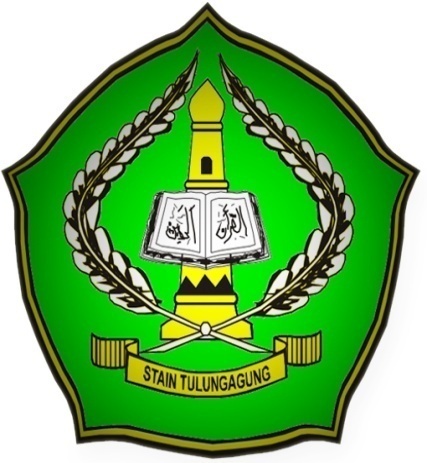 Oleh :IKA SRI RAHAYUNIM. 3217083029PROGRAM STUDI PENDIDIKAN GURU MADRASAH IBTIDAIYAH JURUSAN TARBIYAHSEKOLAH TINGGI AGAMA ISLAM NEGERI(STAIN) TULUNGAGUNG2012PENERAPAN METODE INQUIRY DALAM MENINGKATKAN HASIL BELAJAR SAINS SISWA KELAS IV MI TARBIYATUSSIBYAN BOYOLANGU TULUNGAGUNGSKRIPSIDiajukan Kepada Program Studi Pendidikan Guru Madrasah Ibtidaiyah Jurusan Tarbiyah Sekolah Tinggi Agama Islam Negeri Tulungagung Guna Memeperoleh Gelar Sarjana Strata Satu.Oleh :IKA SRI RAHAYUNIM. 3217083029PROGRAM STUDI PENDIDIKAN GURU MADRASAH IBTIDAIYAH JURUSAN TARBIYAHSEKOLAH TINGGI AGAMA ISLAM NEGERI(STAIN) TULUNGAGUNG 2012PERSETUJUAN PEMBIMBINGSkripsi dengan judul “Penerapan Metode Inquiry dalam Meningkatkan Hasil Belajar Sains Siswa Kelas IV MI Tarbiyatussibyan Boyolangu Tulungagung” yang ditulis oleh Ika Sri Rahayu ini telah diperiksa dan disetujui untuk diujikan.Tulungagung, 30 Mei 2011Pembimbing,Muhamad Zaini, MA.NIP. 197112281999031002PENGESAHANSkripsi dengan judul “Penerapan Metode Inquiry Dalam Meningkatkan Hasil Belajar Sains Siswa Kelas IV MI Tarbiyatussibyan Boyolangu Tulungagung” yang ditulis oleh Ika Sri Rahayu ini telah dipertahankan di depan Dewan Penguji Skripsi STAIN Tulungagung pada hari Selasa, tanggal 19 Juni 2012, dan dapat diterima sebagai salah satu persyaratan untuk menyelesaikan Program Sarjana Strata Satu dalam Ilmu Pendidikan Guru Madrasah Ibtidaiyah.Dewan Penguji SkripsiTulungagung,19 Juni 2012Mengesahkan,STAIN TulungagungKetua,Dr. Maftukhin, M.AgNIP. 196707172000031002MOTTOArtinya:”sesungguhnya Allah tidak akan merubah keadaan sesuatu kaum sehingga mereka merubah keadaan yang ada pada mereka sendiri. Dan apabila Allah mengehendaki keburukan terhadap sesuatu kaum, maka tak ada yang dapat menolaknya; dan sekali-kali tak ada pelindung bagi mereka selain Dia”.HALAMAN PERSEMBAHANSkripsiku ini kupersembahkan untuk: Kedua orang tuaku Bapak Mahmudi dan Ibu Winarti yang telah mendidikku dengan penuh kasih sayang, ketulusan, kesabaran, serta selalu mendoakan dan mendukung setiap langkahku untuk terus berkembang menjadi manusia yang penuh kesabaran.Adikku tersayang Teguh Dwi Pangestu yang selalu memberikan keceriaan dalam segala hal dan terima kasih atas kasih sayang serta perhatiannya.Segenap bapak dan ibu dosen Sekolah Tinggi Agama Islam Negeri Tulungagung (STAIN) yang telah ikhlas menyampaikan segala ilmu kepadaku.Teman-temanku: Eni Marco-et, Nduk Erly, Mami Erry, Keyluvy, Dian Astri,  Dyah Binatun, Mu’Alim, Nisak, Vinda, Dianizz, Novia, Arifa, Umi-cing, Ika Pehla, Mifa dan Rempong yang selalu ku repotkan, terima kasih untuk semuanya dan teman-teman PGMI A dan teman-teman Al-Catrazz.Almamaterku STAIN Tulungagung yang kubanggakan. KATA PENGANTARPuji syukur alhamdulillah penulis panjatkan ke hadirat Allah atas segala karunianya sehingga laporan penelitian ini dapat terselesaikan. Shalawat dan salam semoga senantiasa abadi tercurahkan kepada Nabi Muhammad dan umatnya.Sehubungan dengan selesainya penulisan skripsi ini maka penulis mengucapakan terima kasih kepada:Bapak Dr.Maftukhin, M.Ag; Ketua STAIN Tulungagung yang telah memberikan izin kepada penulis untuk mengumpulkan data sebagai bahan penulisan laporan penelitian ini.Bapak Abd Aziz, M.Pd.I; selaku ketua jurusan Tarbiyah STAIN Tulungagung.Bapak Muhamad Zaini, MA selaku Kaprodi sekaligus pembimbing yang juga telah memberikan pengarahan dan koreksi sehingga peneliian dapat diselesaikan sesuai waktu yang direncanakan.Ibu Siti Mas’amah S.Pd.I selaku Kepala Madrasah Ibtidaiyah Tarbiyatussibyan Boyolangu Tulungagung yang telah memberikan izin penelitian di MI tersebut.Semua pihak yang telah membantu terselesaikannya penulisan laporan penelitian ini.Dengan penuh harap semoga jasa kebaikan mereka diterima Allah dan tercatat sebagai ‘amal shalih. Akhirnya, karya ini penulis suguhkan kepada segenap pembaca, dengan harapan adanya saran dan kritik yang bersifat konstruktif demi pengembangan dan perbaikan, serta pengembangan lebih sempurna kajian-kajian pendidikan islam. Semoga karya ini bermanfaat dan mendapat ridha Allah, âmîn.	       Tulungagung, 30 Mei 2012                                   DAFTAR ISIDAFTAR GAMBAR DAN TABELGambar dan Tabel	    Hal.DAFTAR LAMPIRANABSTRAKSkripsi dengan judul “Penerapan Metode Inquiry dalam Meningkatkan Hasil Belajar Sains Siswa Kelas IV MI Tarbiyatussibyan Boyolangu Tulungagung” ini ditulis oleh Ika Sri Rahayu dibimbing oleh Muhamad Zaini, MA di STAIN Tulungagung Tahun Ajaran 2011/2012.Penelitian dalam skripsi ini dilatarbelakangi oleh sebuah fenomena bahwa pengetahuan dan pemahaman siswa tentang Sains hanya bertumpu pada hafalan semata tanta adanya belajar yang bermakna. Siswa dapat mengetahui dengan hafalan bukan dengan pemahaman atas sesuatu yang mereka temukan sendiri dengan bimbingan guru atau lingkungan baik sekolah maupun rumah. Dalam hal ini peneliti menghubungkan masalah hasil belajar dengan mata pelajaran Sains siswa di Madrasah Ibtidaiyah Tarbiyatussibyan Boyolangu Tulungagung.Rumusan masalah dalam penulisan skripsi ini adalah (1) Bagaimana penerapan  metode inquiry pada mata pelajaran Sains siswa kelas IV MI Tarbiyatussibyan Boyolangu Tulungagung? (2) Bagaimana hasil belajar siswa setelah diterapkannya metode inquiry pada pembelajaran Sains siswa kelas IV MI Tarbiaytussibyan Boyolangu Tulungagung? Adapun yang menjadi tujuan penelitian dalam hal ini adalah (1) Untuk mendeskripsikan penerapan metode inquiry pada mata pelajaran Sains siswa kelas IV MI Tarbiyatussibyan Boyolangu Tulungagung (2) Untuk mendeskripsikan peningkatan hasil belajar siswa dengan diterapkannya metode inquiry pada mata pelajaran Sains siswa kelas IV MI Tarbiyatussibya Boyolangu Tulungagung.Penelitian ini menggunakan jenis penelitian tindakan kelas dengan menggunakan metode pemerolehan data yaitu metode observasi, tes, dokumentasi dan wawancara. Obsevasi, tes  dan dokumentasi digunakan untuk memperoleh data terkait tugas-tugas atau karya siswa serta hasil belajarnya . Sedangkan wawancara digunakan untuk menggali data tentang proses pembelajaran dari guru dan siswa.Setelah penulis mengadakan penelitian tindakan kelas dengan meggunakan metode inquiry akhirnya dapat disimpulkan bahwa ada peningkatan hasil belajar siswa pada mata pelajaran Sains pada siswa kelas IV MI tarbiyatussibyan Boyolangu Tulungagung. Hasil hitung hasil belajar siswa pada tes awal nilai hasil belajar rata-ratanya adalah 43,75, setelah mendapat perlakuan yaitu pada   siklus 1 nilai rata-rata 71 dan persentase ketuntasan belajarnya 37,5% sedangkan pada siklus 2 rata-rata nilai siswa adalah 88,8 dan persentase ketuntasan belajarnya mencapai 100%, hal itu menunjukkan adanya peningkatan hasil belajar siswa setelah diterapkannya metode inquiry.ABSTRACTThesis that the tittle is “Penerapan Metode Inquiry Dalam Meningkatkan Hasil Belajar Sains Siswa Kelas IV MI Tarbiyatussibyan Boyolangu Tulungagung” is written by Ika Sri Rahayu and adviced by Muhamad Zaini, MA in STAIN Tulungagung 2011/2012.The research in this thesis is conducted base on a fenomenon that understanding and knowledge of students about science only supported by memorizing without meaningful learning. The students can know material only by memorizing without understanding of something that they find by them selves with guidance from teacher or environment. In this case the researcher correlate probelm of students’ achievment with science lesson in MI Tarbiyatussibyan Boyolangu Tulungagung. The reseacrh problems in this research are (1) How is the implementation of inquiry method toward science lesson of four grade students’ at MI Tarbiyatussibyan Boyolangu Tulungagung? (2) How is improvement of students’ achievement with applying inquiry method in science lesson of four grade students’ MI Tarbiyatussibyan Boyolangu Tulungagung. The objectives of this research are (1) To describe the implementation of inquiry method in Science lesson of four grade students’ at MI Tarbiyatussibyan Boyolangu Tulungagung (2) To describe improvement of students’ achievement arfter by implementing inquiry method  in Science lesson of four grade students’ at MI Tarbiyatussibyan Boyolangu Tulungagung.In this research the researcher uses three instruments to getting data, they are documentation, observation, interview and test. The documentation and observation is used to get data about students’ exercises. While interview are used to get data about teaching and learning process and students’ acievement . After the researcher conducted classroom action research, the researcher concludes that there is improvement of students’ achievement in Science lesson of four grade students’at MI Tarbiyatussibyan Boyolangu Tulungagung. The mean score of students’ in the first test is 43.75, after students’ get treatment in first cycle the mean score of students’ is 71 and the percentage of studying succes is 37.5% whereas in the second cycle the mean score of students’ is 88.8 and the percentage of studying succes is 100%, it shows that there is improvement of students’ achievement after implementing inquiry method.Ketua,Sekretaris,Hj. Anin Nurhayati, M.Pd.INIP. 197905112003122002Muhamad Zaini, MANIP. 197112281999031002Penguji UtamaProf.Dr.H.Imam Fu’adi, M.AgNIP. 196903311994031002HALAMAN SAMPUL ...............................................................................iHALAMAN JUDUL ..................................................................................iiHALAMAN PERSETUJUAN PEMBIMBING .........................................iiiHALAMAN PENGESAHAN .....................................................................ivHALAMAN PERNYATAAN KEASLIAN .................................................vHALAMAN MOTTO ......................................................................................viHALAMAN PERSEMBAHAN .......................................................................viiHALAMAN PENGANTAR ............................................................................viiiDAFTAR ISI ....................................................................................................ixDAFTAR GAMBAR dan TABEL ................................................................xiiiDAFTAR LAMPIRAN ....................................................................................xivABSTRAK .......................................................................................................xvBAB I PENDAHULUANLatar Belakang Masalah ...................................................................1Rumusan dan Pemecahan Masalah ..................................................8Tujuan Penelitian ..............................................................................9Manfaat Penelitian ............................................................................9Penegasan Istilah ..............................................................................11Hipotesis Tindakan ...........................................................................13Penelitian Terdahulu .......................................................................14Sistematika Pembahasan ..................................................................16BAB II KAJIAN PUSTAKA Metode Inquiry Pengertian Metode Inquiry .........................................................18Konsep Dasar Metode Inquiry ...................................................20Pembagian Metode Inquiry ........................................................23Tujuan Metode Inquiry ...............................................................25Langkah-Langkah Penerapan Metode Inquiry ...........................26Keunggulan Metode Inquiry ......................................................30Kelemahan Metode Inquiry ........................................................31 Upaya-Upaya untuk Meningkatkan Hasil Belajar ..........................32Pembelajaran Sains ..........................................................................36Penerapan Metode Inquiry dalam Meningkatkan Hasil Belajar ......40Paradigma Pemikiran .....................................................................42BAB III METODE PENELITIAN Jenis dan Desain Penelitian ..............................................................43Lokasi dan Subjek Penelitian ...........................................................49Teknik Pengumpulan Data ...............................................................49Analisis Data ....................................................................................59Indikator Keberhasilan .....................................................................62Prosedur Penelitian ...........................................................................63BAB IV LAPORAN HASIL PENELITIAN Deskripsi Latar Obyek Penelitian Sejarah Singkat Berdirinya MI Tarbiyatussibyan .....................76Letak Geografis MI Tarbiyatussibyan .......................................70Struktur Organisasai MI Tarbiyatussibyan ...............................70Fasilitas MI Tarbiyatussibyan ...................................................71Keadaan Siswa MI Tarbiyatussibyan ........................................73PAPARAN DATAPaparan Data Pra Tindakan .......................................................75Paparan Data Pelaksanaan Tindakan (Siklus I) .........................81Paparan Data Pelaksanaan Tindakan (Siklus II) .......................101TEMUAN PENELITIAN ................................................................121PEMBAHASAN ..............................................................................122BAB V PENUTUPKESIMPULAN ................................................................................125SARAN ............................................................................................126DAFTAR RUJUKAN ......................................................................................LAMPIRAN-LAMPIRAN ...............................................................................Gambar3.1Siklus PTK Kemmis dan Taggart ....................................45Tabel4.1Fasilitas Buku Mata Pelajaran Siswa ...............................72Tabel4.2Fasilitas Peralatan Laboratorium Siswa ...........................72Tabel4.3Keadaan Guru MI Tarbiyatussibyan ................................73Tabel4.4Data Keadaan Siswa MI Tarbiyatussibyan ......................74Tabel4.5Data Keadaan Siswa Kelas IV MI Tarbiyatussibyan .......75Tabel4.6Data Skor Tes Awal .........................................................79Tabel4.7 Data Observasi Aktifitas Peneliti Siklus 1 ......................91Tabel4.8Data Hasil Observasi Aktifitas Siswa Siklus 1 ................96Tabel4.9Data Skor Tes Akhir Siklus 1 ..........................................99Tabel4.10Data Observasi Aktifitas Peneliti Siklus 2 .......................110Tabel4.11Data Hasil Observasi Aktifitas Siswa Siklus 2 ................116Tabel4.12Data Hasil Tes Akhir Siswa Siklus 2 ...............................1191.Lampiran 1 :Tes Awal ......................................................................1282.Lampiran 2:Lembar Kunci Jawaban Tes Awal ...............................1293.Lampiran 3:Rencana Pelaksanaan Pembelajaran Siklus 1 ..............1304.Lampiran 4:Lembar Pengamatan Kelompok Siklus 1......................1395.Lanpiran 5:Tes Formatif Siklus 1 ...................................................1416.Lampiran 6:Lembar Kunci Jawaban Tes Formatif Siklus 1 ............1457.Lampiran 7:Rencana Pelaksanaan Pembelajaran Siklus 2 ..............1478.Lampiran 8:Lembar Pengamatan Kelompok Siklus 2 .....................1569.Lampiran 9:Tes Formatif Siklus 2 ...................................................15810. Lampiran 10:Lembar Kunci Jawaban Tes Formatif Siklus 2 ............16011.Lampiran 11:Sampel Hasil Tes Awal dan Tes Formatif Siswa Siklus 1 dan Siklus 2 .................................................... 16112.Lampiran 12:Lembar Observasi Peneliti ...........................................16513.Lampiran 13:Lembar Observasi Siswa ..............................................16914.Lampiran 14:Pedoman Wawancara Guru ..........................................17215.Lampiran 15:Pedoman Wawancara Siswa ........................................17316.Lampiran 16:Surat Permohonan Bimbingan Skripsi ..........................17417.Lampiran 17:Surat Pengantar Penelitian ...........................................17518.Lampiran 18:Surat Keterangan Telah Melakukan Penelitian ............17619.Lampiran 19:Kartu Bimbingan ..........................................................17720.Lampiran 20:Biodata Penulis .............................................................17821.Lampiran 21:Foto Pelaksanaan Tindakan .........................................17922.Lampiran 22:Struktur Organisasi MI Tarbiyatussibyan ....................180